Конспект ОД в старшей логопедической группе «Пчелки»по обучению грамоте с использованием ИКТ«Лесная школа»Цель: выявить степень усвоения детьми знаний и умений, полученных на предыдущих занятиях за год обучения.Задачи:Коррекционно-образовательные: закрепить понятия «гласный звук» и «согласный звук», закрепить умение дифференцировать на слух гласные и согласные звуки, совершенствовать умение определять и называть количество слогов в словах, продолжать учить детей выделять слова с заданным звуком, выделять из слов первые звуки, упражнять в определении места звука в слове, учить составлять и читать слоги.Коррекционно-развивающие: развивать фонематическое восприятие, зрительное и слуховое восприятие, зрительное и слуховое внимание, слухоречевое внимание, память, мышление, зрительно двигательную координацию, артикуляционную и общую моторику, активизировать словарный запас, развивать логическое мышление, учить внимательно вслушиваться в речь взрослого, правильно понимать логико-грамматические конструкции и отвечать на вопросы полными предложениями.Коррекционно-воспитывающие: воспитывать самостоятельность, активность, коммуникативность, дружелюбие, воспитывать интерес к обучению грамоте.Оборудование: ноутбук, презентация «Лесная школа», музыкальный трек «Хоровод», «Волшебство», «Дружба»,  магнитная доска, конверты с заданиями, фишки красного и синего цвета по количеству детей, тренажеры для зрительной гимнастики «Листочки», «Волшебный мешочек», предметные картинки, пособие «Домик», мяч, карточки с изображением гласных и согласных букв, корзинка с угощениями.Ход НОД:Организационный момент.Дети и логопед под музыку заходят в зал и становятся полукругом.Логопед:- Ребята, посмотрите, сколько гостей у вас сегодня. Все они пришли, чтобы посмотреть, как проходят наши занятия и чему мы с вами научились. Давайте их поприветствуем.Логопед и дети:Всем! Всем! Добрый день!Прочь с дороги наша лень!Не мешай трудиться нам, не мешай учиться нам!- Ребята, сегодня действительно хороший день, и он не просто хороший, он ясный, солнечный и теплый. Я очень рада видеть всех вас и мне хочется пригласить вас на прогулку!- Становитесь в кружок!- Для прогулки нам понадобится бодрость духа, дружеское взаимоотношение и, конечно, отличное настроение.Психогимнастика.- Ребята, улыбнитесь друг другу!- Вот теперь с хорошим настроением мы можем отправиться в путь.Логопед:Отправляться всем в дорогу,Нам давно уже пора.Чтоб в пути нам было легче-Крикнем громко мы «Ура»!- Ребята, давайте пройдем и присядем на стульчики.II. Сообщение темы и цели.- Внимание на экран. Из этой видеозаписи мы с вами поймем куда отправимся. (Видео про лес)(Слайд 1)Логопед:- Ребята, как вы думаете, куда мы с вами пойдем? Дети: Мы пойдем  в лес.Логопед:-Давайте закроем глаза и представим себя в лесу. Погуляйте мысленно по лесным тропкам, может,  вы встретите какого-нибудь зверя или птицу… (звучит музыка леса).Дети открывают глаза, в углу комнаты оборудован лесной уголок.- Ребята, что растет в лесу?Дети: В лесу растут деревья, трава и цветы.Логопед:- А кто живет в лесу? - Вспомните и назовите  животных, которые живут в лесу?Дети перечисляют животных.- Как, одним словом, назвать всех этих животных?Дети: Дикие животные.Логопед:- Правильно, ребята, это дикие животные.- Давайте закроем глазки и представим, что они не обычные, а сказочные.Звучит музыкальный трек «Волшебство».- Сказочные звери посещают лесную школу и также как и вы, любят играть со звуками и буквами. Мы Они приготовили для вас интересные игры и задания.III. Основная часть.Фонетическая разминка.Логопед:- Прежде, чем приступить к выполнению заданий, давайте подготовим наши язычки:В некотором царстве,Звуко–государстве,Жили – не тужили, С Язычком дружили:Вопелочка: ААААА,Ревелочка: УУУУУ,Пищалочка: ИИИИИ,Свистелочка: ССССС,Звенелочка: ЗЗЗЗЗ,Жужжалочка: ЖЖЖЖЖ,Шипелочка: ШШШШШ.Игровое упражнение «Разноцветные домики».Логопед:- Ребята, что мы с вами произносили?Дети: Мы произносили звуки.Логопед:- А какие звуки мы произносили?Дети: Мы произносили гласные и согласные звуки.Логопед:- Каким цветом мы обозначаем гласные звуки?Дети: Гласные звуки мы обозначаем красным цветом.Логопед:- Правильно. А каким цветом мы обозначаем согласные звуки?Дети: Согласные звуки мы обозначаем синим цветом.(Слайд 3).Логопед:- Посмотрите, ребята, перед вами два домика.- Как вы думаете, в каком домике живут гласные звуки?Дети: Гласные звуки живут в красном домике.Логопед:- А в каком домике живут согласные звуки?Дети: Согласные звуки живут в синем домике.Логопед:- Молодцы ребята! Я вижу, вы готовы к выполнению заданий лесных жителей.Задания лесных жителей находятся в конвертах.Игровое упражнение «Внимательные ушки».Логопед достает первый конверт.Логопед:- А вот и первое задание!Логопед открывает конверт и достает карточку. На ней изображение контурное изображение Медведя. - Интересно, от кого оно! Внимание на экран.Показ видео: ребенок описывает медведя, не называя его. Дети: Это задание от Медведя!(Слайд 4).- Молодцы ребята! Правильно догадались! Послушайте задание, которое приготовил для вас Медведь: «Гласные и согласные звуки так долго гуляли в лесу, что заблудились и не могут найти дорогу домой. Помогите звукам найти свои домики».- Ребята, я буду произносить звуки, а вы, внимательно слушайте. Если услышите гласный звук, поднимите фишку красного цвета,  если согласный синего. Логопед раздает детям фишки красного и синего цвета.- А, О, Ш, У, Р, О, И, М, С, Ы.- Какие вы внимательные ребята! Как быстро вы справились с этим заданием!Гимнастика для глаз «Тренировка».Логопед достает и открывает второй конверт. - Интересно, от кого оно! Внимание на экран.Показ видео: ребенок описывает сову, не называя её. Логопед: (Слайд 5).- Правильно, это Сова. У этой птицы очень хорошее зрение, потому что она делает гимнастику для глаз.- Сова передала для вас листочки, давайте встанем в круг и поиграем с ними.  Дети становятся в круг, логопед раздает им листочки.Раз – налево, два – направо,Три – наверх, четыре – вниз.А теперь по кругу смотрим, (круговые движения глазами влево)Чтобы лучше видеть мир. (круговые движения глазами вправо)Взгляд направим ближе, дальше,Тренируя мышцы глаз.Видеть скоро будем лучше, (быстро поморгать)Убедитесь вы сейчас.- Какое полезное упражнение приготовила Сова.  Давайте поблагодарим ее и вернемся  на свои места.    Логопед собирает листочки, дети садятся на места.Игровое упражнение «Волшебный мешочек».Логопед:- Интересно, кто же еще приготовил для нас задание. Внимание на экран.Показ видео: ребенок описывает змею, не называя её. (Слайд 6).- Кто это ребята?Дети: Это Змейка. Логопед достает «Волшебный мешочек».Логопед:- Она приготовила для вас волшебный мешочек.- Давайте посмотрим, что в нем лежит.Логопед достает из мешочка картинки.- Что это ребята?Дети: Это картинки.Логопед:- Давайте с ними поиграем!- Я буду показывать вам по одной картинке, а вы должны будете назвать предмет, изображенный на ней и разделить хлопками это слово на слоги: шапка, шкаф, подушка, кошка, машина, карандаши.- Молодцы ребята, как ловко вы справились с этим заданием! Змейка вами довольна и приглашает вас поиграть.- Выходите, становитесь в кружок!Логоритмическое упражнение «Четыре шага».Игровое упражнение  «Ловишки».Логопед:- Какую веселую игру подарила нам Змейка, но ребята, с нами хочет поиграть еще один лесной житель.- Займите свои места, сейчас мы узнаем, кто приготовил для нас следующую игру. Внимание на экран.Показ видео: ребенок описывает зайца, не называя его. (Слайд 7).Логопед:- Посмотрите, какой милый Зайка!- Он очень любит играть со звуком [З], и предлагает вам сыграть в его любимую игру. - Приготовьте ладошки, сейчас вы будете ловить слова, в которых есть согласныйзвук [З].- Приготовьтесь,  начали: зонт, слон, замок, жаворонок, совок, занавески, золото, ваза, коса, коза, роза, береза, колесо.Логопед:- Молодцы ребята, вы очень внимательные! Порадовали Зайку!Игра с мячом «Назови первый звук».(Слайд  8).Логопед:- Ребята посмотрите, про кого рассказывает ваш друг на экране? (Ежик) Логопед достает мяч.Логопед:- Ежик хочет поиграть с вами в интересную игру с мячом.- Выходите, становитесь в круг.- Я буду бросать вам мяч, и говорить слово, а вы будете называть первый звук в этом слове и возвращать мяч мне. - Внимание! Начинаем игру:  буря, вода, горы, дождь, желуди, звезда, море, поле, ручей, солнце, туман, цветы, шиповник, радуга.- Молодцы ребята!  Ежику было интересно наблюдать за вами.(Слайд 9).Игровое упражнение «Звуковой домик».Логопед:- Ребята, посмотрите, а сейчас кто пришел  с вами поиграть. Внимание на экран (Лиса). Но в эту игру нужно играть сидя, поэтому пройдите на свои места.Логопед: - Лиса приготовила для вас звуковой домик и яркие, красочные картинки.- Послушайте внимательно правила игры: я буду показывать вам по одной картинке, и называть слово. Вы должны услышать, где находится согласный звук С.Логопед указкой указывает соответствующее окошко.- В начале, в середине или конце слова и прикрепить фишку в нужное окошко.- Итак, начали!- Где мы слышим звук С в слове: сыр, ананас, носки, сумка, маска, кактус.  - Какое сложное задание приготовила для вас Лиса, но вы отлично с ним справились.- Молодцы, ребята! Игровое упражнение «Живые звуки».(Слайд 10).Логопед:- Ребята, посмотрите на экран, вот еще один лесной житель. (Белка)- Бельчонок  приготовил для вас карточки с буквами. Он хочет посмотреть, умеете ли вы складывать из букв слоги.Логопед раздает карточки детям.- Ребята, посмотрите, какая  буква у каждого из вас на карточке, но никому ее не показывайте.- Поднимите карточки у кого гласная  буква.- А  теперь, у кого согласная.- Ребята, давайте подружим ваши буквы и составим слоги.- Справа от меня в колонну по одному станут те, у кого на карточке гласная буква, а  слева – у кого согласная.- А теперь подойдите друг к другу и подружите ваши буквы.- Что у нас получилось ребята?Дети: У нас получились слоги.Логопед:- Ребята, давайте подарим Бельчонку слоги, которые вы составили.- Какой слог подарят … и …?Дети по очереди называют свои слоги и кладут карточки в корзинку.-Молодцы ребята! Вы отлично справились с последним заданием!IV. Итог.Логопед:- А наша прогулка подошла к концу. Лесным жителям очень понравилось с вами играть, вы действительно умные, старательные, любознательные.- И за вашу хорошую работу, сказочные звери передали для вас корзинку с угощениями.Дети благодарят лесных жителей.- Ребята, нам пора возвращаться в нашу группу, давайте попрощаемся с нашими гостями.Дети  под музыку уходят из зала.КабанБольшое парнокопытное, всеядное животное. Однозначно дикий кабан— это предок домашних свиней. Обитает кабан преимущественно на территории Западной Сибири. Его излюбленное место жительства – это степи.Отличается от домашних свиней тем, что у него размер тела меньше, но оно сильное и мощное. Несмотря на то, что кабан массивное животное (вес до 200 кг) он очень быстро бегает.Кабана можно узнать по торчащим из пасти клыкам, которые служат им орудием защиты и помогают для добывания пищи. Щетина сибирского кабана жёсткая, она черноватого цвета, с примесью бурового и желтоватого оттенка.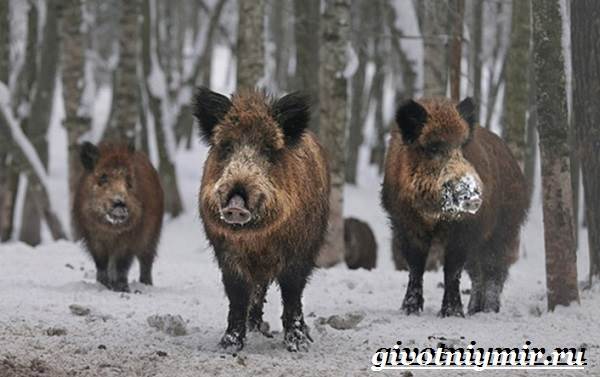 Настроение упало?Дело валится из рук.Но еще не все пропало,Если есть хороший друг.С делом справимся вдвоем,С облегчением вздохнем!Настроение поднимем,И от пыли отряхнем.Разводят руки в стороны.Бросают руки вниз.Грозят указательным пальцем.Хлопают в ладоши.Берутся за руки.Вздыхают.Поднимают сцепленные руки вверх.Отряхивают от пыли, улыбаются друг другу.